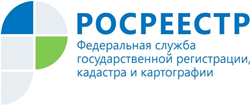 Управление Росреестра по Республике АдыгеяВ 2022 году Управление Росреестра по Республике Адыгея запланировало 148 проверок в отношении правообладателей земельных участковВ компетенцию Управления Росреестра по Республике Адыгея входит осуществление государственного земельного контроля (надзора). Деятельность, направленную на предупреждение, выявление и пресечение нарушений требований земельного законодательства Российской Федерации на территории республики, осуществляют государственные инспекторы по использованию и охране земель Управления.В рамках осуществления государственного земельного надзора Управление Росреестра по Республике Адыгея в 2022 году проверит 148 правообладателей земельных участков. В зоне внимания государственного земельного надзора также будет 4 органа местного самоуправления республики.Правообладатели земельных участков могут заранее  узнать о проверке земельного законодательства. Планы проверок на 2022 год размещены в открытом доступе на портале Росреестра (https://rosreestr.gov.ru => Открытая служба=> Проведение проверок=> Государственный земельный надзор=>Планы проведения проверок=>2022) https://rosreestr.gov.ru/open-service/audits/p-gosudarstvennyy-zemelnyy-nadzor/gz-plany-provedeniya-proverok/01-pa-2022/Материал подготовлен Управлением Росреестра по Республике Адыгея
-------------------------------------Контакты для СМИ:Пресс-служба Управления Росреестра по Республике Адыгея (8772)56-02-4801_upr@rosreestr.ruwww.rosreestr.gov.ru385000, Майкоп, ул. Краснооктябрьская, д. 44